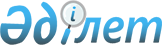 "Жоғары оқу орындарының профессор-оқытушылық құрамының және ғылыми қызметкерлердің лауазымдарына конкурстық орналасудың ережесін бекіту туралы" Қазақстан Республикасы Білім және ғылым министрінің 2007 жылғы 14 желтоқсандағы № 635 бұйрығының күші жойылды деп тану туралыҚазақстан Республикасы Білім және ғылым министрінің 2013 жылғы 15 наурыздағы № 87 Бұйрығы

      «Нормативтік құқықтық актілер туралы» 1998 жылғы 24 наурыздағы Қазақстан Республикасы Заңының 21-1-бабының 2-тармағына сәйкес БҰЙЫРАМЫН:



      1. «Жоғары оқу орындарының профессор-оқытушылық құрамының және ғылыми қызметкерлердің лауазымдарына конкурстық орналасудың ережесін бекіту туралы» Қазақстан Республикасы Білім және ғылым министрінің 2007 жылғы 14 желтоқсандағы № 635 бұйрығының (Нормативтік құқықтық актілерді мемлекеттік тіркеу тізілімінде 2008 жылғы 21 қаңтарда № 5105 болып тіркелген) күші жойылды деп танылсын.



      2. Жоғары және жоғары оқу орнынан кейінгі білім департаменті (Ф.Н. Жақыпова) осы бұйрықтың көшірмесін Қазақстан Республикасы Әділет министрлігіне жолдасын.



      3. Осы бұйрық қол қойылған күнінен бастап күшіне енеді.      Министр                                            В.Жұмағұлов
					© 2012. Қазақстан Республикасы Әділет министрлігінің «Қазақстан Республикасының Заңнама және құқықтық ақпарат институты» ШЖҚ РМК
				